Skats no Liepājas ielas Kuldīgā.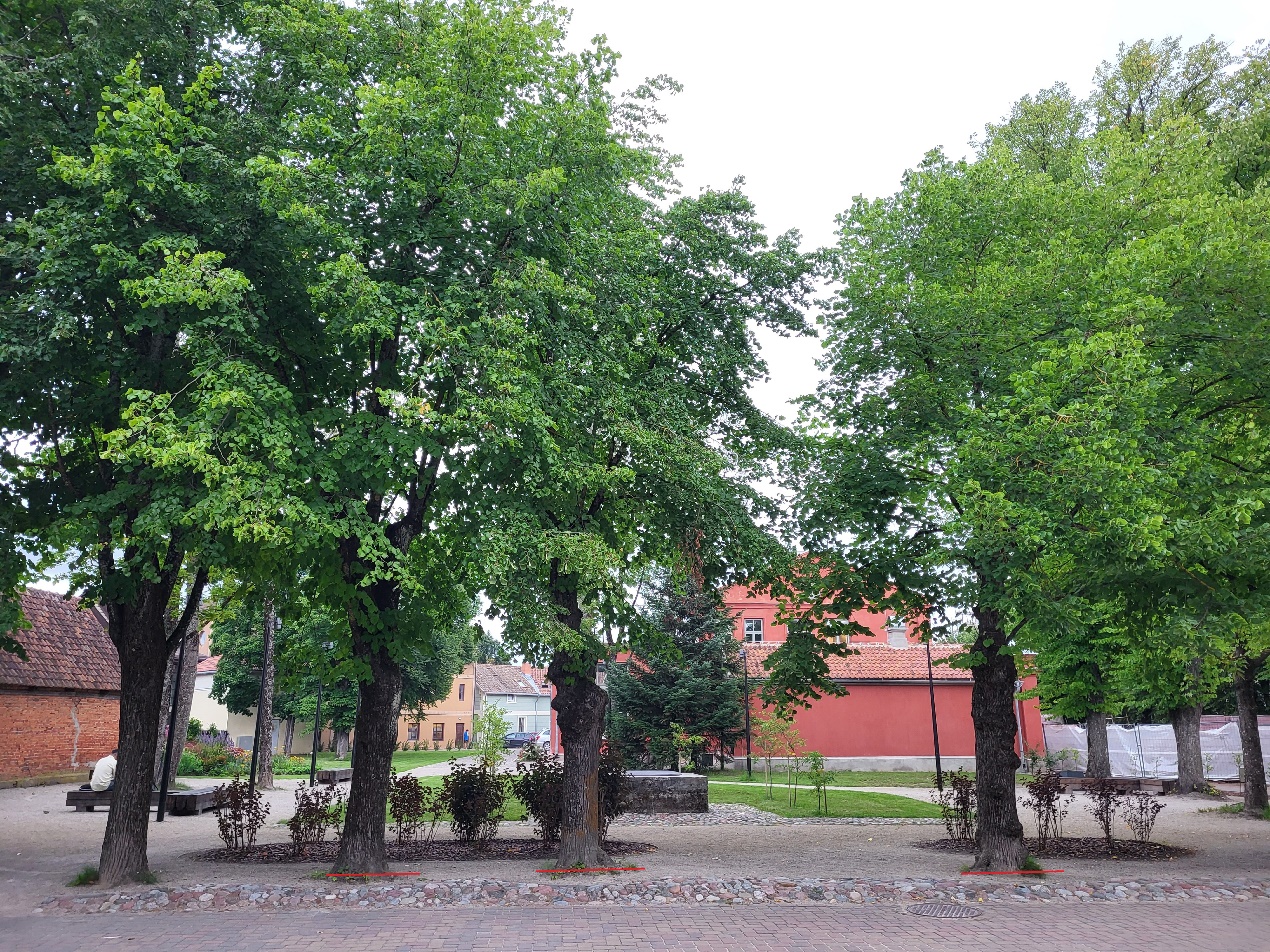 Skats no Liepājas ielas 39, Kuldīgā.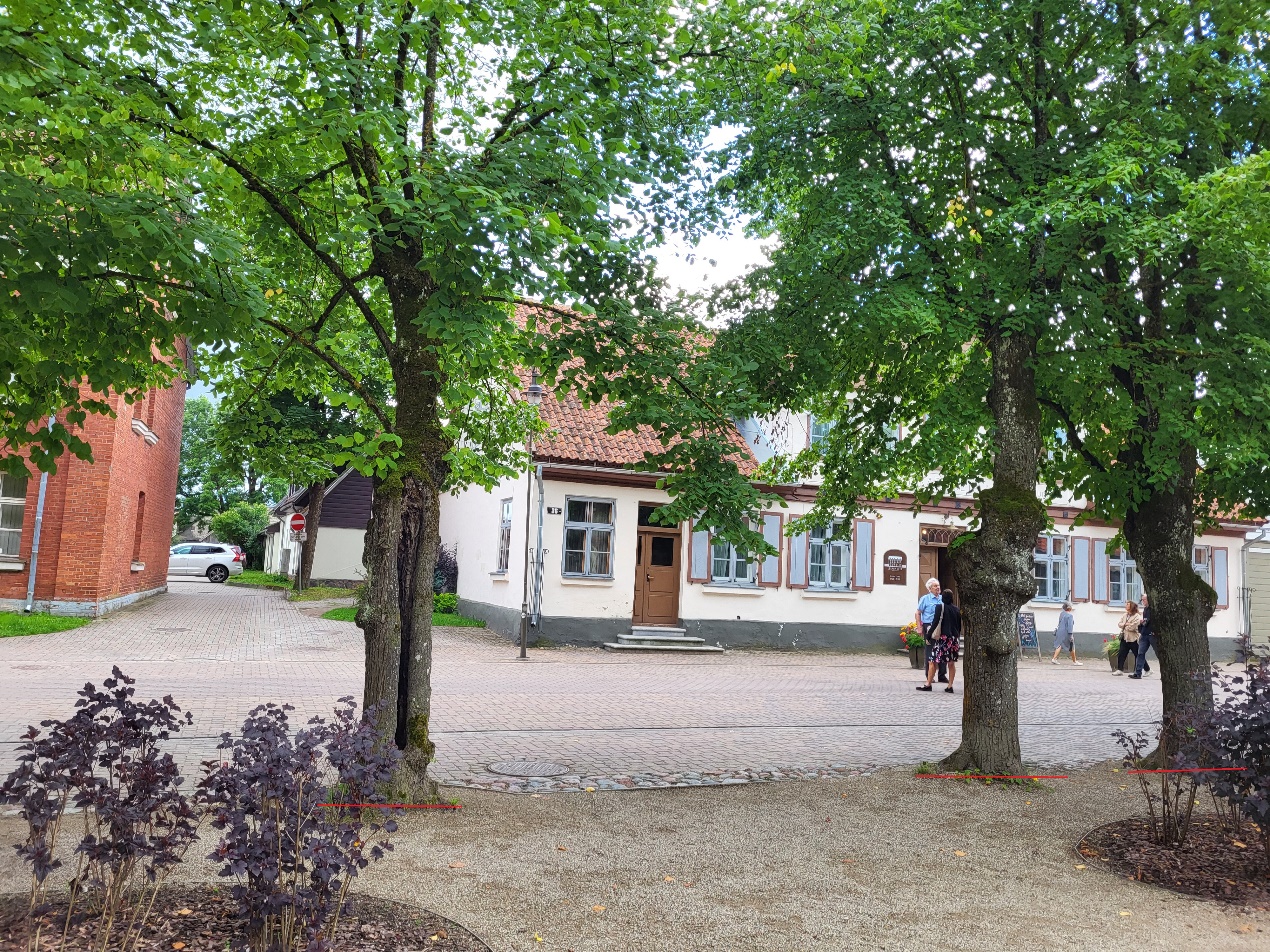 